Annual York Audubon Banquet 
WHEN: Saturday, April 2, 2022 
WHERE: East Berlin Area Community Center 
405 North Avenue, East Berlin, PA 17316 
COST: $22 per person prepaid by March 26th 
$25 (cash only) at the door 
Reservations required. 
Come early for our silent auction, raffle, 50/50 and socializing with members. Doors open at 4:00.TIME: Dinner served at 6:00.

MENUServed Family Style Baked Chicken Baked Ham Scalloped Potatoes Candied Carrots 			Green BeansDinner RollCranberry SauceHomemade Fruit Pies     and Ice Cream Iced Tea, Ice Water and Coffee
_____________________________________________________________________
YAS presents Middleton Evans as he shares his 
latest book which highlights exquisite photos and 
a comprehensive handbook to the mid-Atlantic 
region. The book is titled: “Birds of Maryland, 
Delaware and the District of Columbia”. Middle-
ton will have books for sale.


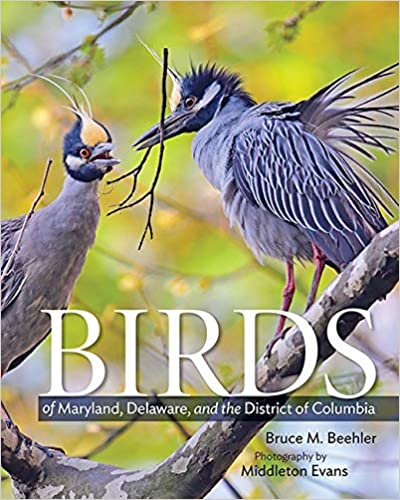 Make checks payable to York Audubon Society. Mail to Bernie Frick, 168 Springdale Rd, York, PA 17403. Reservation dead-
line: Mar. 28, 2022. Bernie’s phone # is 717-843-6675. $25 CASH ONLY at the door for last minute attendees.- - - - - - - - - - - - - - - - - - - - - - - - - - - - - - - - - - - - - - - - - - - - - - - - - - - - - - - - - - - - - - - - - - - - - - - - - - - - -  
I, ___________________________________________________ am attending the YAS annual 
banquet. Enclosed, please find my check for $____________ to cover the cost for myself and 
_________ guests. 
